Margaréta Református Óvoda
Dombóvár, Bezerédj u 2/a.
Telefon: (06-74) 466-425, 06 30/7475776
E-mail: margaretarefovi@margaretarefovi.hu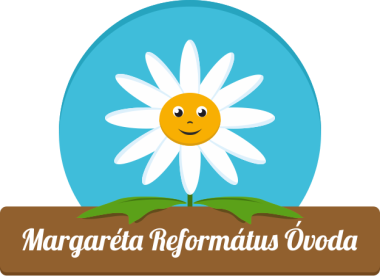 sorszám: 2024/	
ÓVODAI ADATFELFÉTELI LAP
2024/25 nevelési évreA gyermek adatai:Neve:	Születési helye, ideje:	Állampolgársága:	Lakcíme	TAJ száma:	Megkeresztelték-e?.	Milyen egyház szertartása szerint?	A gyermek sajátos nevelési igényű?    igen - nemA családban eltartott kiskorú gyermekek száma:	életkora:	
Jelentkezés időpontjában a gyermek: BÖLCSÖDÉS – ÓVODÁS – EGYIK SEMEgyéb tudnivaló gyermekéről, amit fontosnak tart, hogy tudjunk róla:	Apa (gondviselő) adatai:Neve:	Telefonszáma:	email címe:	Milyen felekezethez, egyházhoz tartozik?	Vallását gyakorolja-e?	Anya adatai:Születéskori neve:	Jelenleg használt neve:	Telefonszáma:	Email címe:	Milyen felekezethez, egyházhoz tartozik?	Vallását gyakorolja-e?	A felvételi kérelem indoklása: A szülők milyen megfontolásból választanák a MARGARÉTA REFORMÁTUS ÓVODÁT?Gyermekem felvételét lehetőség szerint a					csoportba, /vagy								óvónőhöz kérném.Gyermekem felvételét 2024. szeptember 1.  /vagy dátum: 			 -tól kérném biztosítani.NYILATKOZATAlulírott Gondviselő nyilatkozom arról,
hogy ………………………………………nevű gyermekem
első alkalommal veszi igénybe az óvodai nevelést.
…………………………………………………		……………………………………….
szülő neve olvashatóan					szülő (gondviselő) aláírása		Ezen nyilatkozat a 229/2012. (VIII.28.) Korm. r. 37. $. (5) bekezdése alapján kérjük.
Kijelentem, hogy a közölt adatok a valóságnak megfelelnek.Csak átjelentkezés estén kérjük kitölteni:Mely óvodából érkezik:										Mi az óvodaváltás oka:										A gyermek oktatási azonosító száma	 Az adatlap kitöltésével és aláírásával jelzem azt a szándékomat, hogy gyermekemet a Margaréta Református Óvodába szeretném beíratni.Dátum:…………………………………………Aláírás:…………………………………………NYILATKOZATA szülők együttesen gyakorolják a szülői felügyeleti jogotAlulírott	(sz.n: 	, szül.:	 an.:	) és(sz.n:	, szül.:	 an.:	)	szám alatti lakosok nyilatkozunk, hogy kk. 	 (sz.n:	, szül.:	 an.:	)	 szám alatti lakos vonatkozásábana szülői felügyeleti jogot együttesen gyakoroljuk. Az egyik szülő gyakorolja a szülői felügyeleti jogotAlulírott	(sz.n:	, szül.:	an.:	)	szám alatti lakos nyilatkozom, hogy kk. 	 (sz.n:	, szül.:	an.:	)	 szám alatti lakos vonatkozásábana mellékelt dokumentum* alapján szülői felügyeleti jogot egyedül gyakorlom.*szülők gyámhivatalban felvett nyilatkozata a szülői felügyeleti jog gyakorlásáról; másik szülő halotti anyakönyvi kivonata; Gyámhivatal határozata; Bíróság ítéleteNyilatkozat az intézmény református elkötelezettségérőlAlulírott……………………………………………………………….., mint szülő/gondviselő nyilatkozom arról, hogy…………………………………………………………….nevű gyermekem református szellemiségű nevelését elfogadom. Tudomásul veszem, hogy gyermekem részt vesz a pedagógiai programban meghatározott hitéleti tevékenységekben (pl. bibliai témájú foglalkozások, napi áhítatok, stb.) Az általam választott óvoda református világnézeti elkötelezettségéről, erkölcsi rendjéről tájékoztatást kaptam. Az intézmény református értékrendjének megfelelő magatartást magamra vállalom.Kelt: Dombóvár, 20……………………….Szülő aláírása:………………………………………....Tájékoztató rész:Az adatlapon kért adatok megadása önkéntes, a gyermek legszükségesebb adatainak megadása elégséges a jelentkezési szándék hivatalos jelzéséhez. Az óvoda az adatokat az adatvédelmi hatályos jogszabályok szerint kezeli, biztosítva minden érintett számára a jogszabályban meghatározott jogokat. A felekezethez, fenntartó gyülekezethez tartozásra vonatkozó adatoknak nagy túljelentkezés esetén lehet jelentősége a felvételi döntés meghozatalánál.……………………………………aláírás……………………………………aláírás……………………………………aláírás……………………………………aláírás